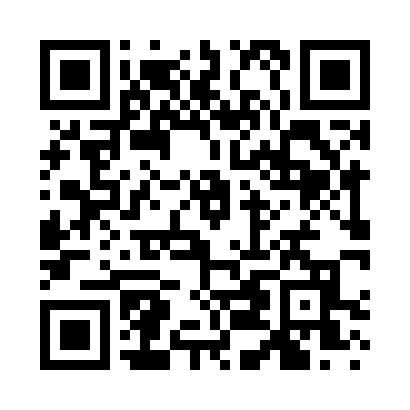 Prayer times for Corral Creek, Montana, USAWed 1 May 2024 - Fri 31 May 2024High Latitude Method: Angle Based RulePrayer Calculation Method: Islamic Society of North AmericaAsar Calculation Method: ShafiPrayer times provided by https://www.salahtimes.comDateDayFajrSunriseDhuhrAsrMaghribIsha1Wed4:025:4312:584:578:149:562Thu4:005:4212:584:588:159:583Fri3:585:4012:584:588:1710:004Sat3:555:3912:584:598:1810:025Sun3:535:3712:584:598:1910:046Mon3:515:3612:585:008:2110:067Tue3:495:3412:585:008:2210:088Wed3:475:3312:585:018:2310:109Thu3:455:3112:585:018:2510:1210Fri3:425:3012:585:028:2610:1411Sat3:405:2912:585:028:2710:1612Sun3:385:2712:585:038:2910:1813Mon3:365:2612:585:038:3010:2014Tue3:345:2512:585:048:3110:2215Wed3:325:2412:585:048:3210:2416Thu3:305:2212:585:058:3410:2617Fri3:285:2112:585:058:3510:2818Sat3:265:2012:585:068:3610:3019Sun3:245:1912:585:068:3710:3220Mon3:235:1812:585:068:3810:3421Tue3:215:1712:585:078:4010:3622Wed3:195:1612:585:078:4110:3823Thu3:175:1512:585:088:4210:4024Fri3:155:1412:585:088:4310:4225Sat3:145:1312:585:098:4410:4426Sun3:125:1212:585:098:4510:4627Mon3:115:1112:595:098:4610:4728Tue3:095:1112:595:108:4710:4929Wed3:075:1012:595:108:4810:5130Thu3:065:0912:595:118:4910:5331Fri3:055:0812:595:118:5010:54